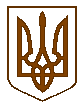 СЛАВУТСЬКА    МІСЬКА    РАДАХМЕЛЬНИЦЬКОЇ    ОБЛАСТІР І Ш Е Н Н Я15 сесії міської ради  VІІІ скликанняПро визначення об’єктів комунальної  власності для розміщення внутрішньо переміщенихосіб в наслідок російсько-української війниЗаслухавши інформацію заступника міського голови з питань діяльності виконавчих органів ради Ігоря ПІГОЛЯ, у зв’язку із початком повномасштабних військових дій, зумовлених військовою агресією Російської Федерації проти України, враховуючи введення на всій території воєнного стану на підставі Указу Президента України від 24.02.2022 р. № 64/2022 «Про введення воєнного стану в Україні», затвердженого Верховною Радою України, керуючись Законом України «Про правовий режим воєнного стану»,  Законом України «Про забезпечення прав і свобод внутрішньо переміщених осіб», ст. 25, ч. 5 ст. 60 Закону України «Про місцеве самоврядування в Україні», Славутська міська рада ВИРІШИЛА:1.Визначити об’єкти комунальної власності – приміщення закладів освіти та культури Славутської міської територіальної громади для розміщення внутрішньо переміщених осіб в наслідок російсько-української війни. Управлінню соціального захисту населення виконавчого комітету Славутської міської ради (Олександр ХМЕЛЕВСЬКИЙ): Забезпечити ведення списків внутрішньо переміщених осіб, які прибули в Славутську міську територіальну громаду та потребують розміщення;Своєчасно передавати дані списки Управлінню освіти виконавчого комітету Славутської міської ради для подальшого вирішення питань щодо їх розміщення.Управлінню освіти виконавчого комітету Славутської міської ради (Ельміра ПЕРЕПЕЛИЦЯ) організувати процес розміщення та харчування внутрішньо переміщених осіб на об’єктах комунальної власності Славутської міської територіальної громади згідно наявних списків та інформації Управління соціального захисту населення виконавчого комітету Славутської міської ради.Керівникам закладів освіти та культури Славутської міської ради забезпечити безпосереднє розміщення визначеної цим рішенням категорії осіб.Керівникам закладів освіти Славутської міської ради забезпечити харчування внутрішньо переміщених осіб і роти охорони Славутського відділення № 1 Центру  комплектування та соціальної підтримки в межах наявних матеріальних ресурсів.Контроль за виконанням даного рішення покласти на  постійну комісію з питань гуманітарної сфери, регламенту, депутатської діяльності, законності, правопорядку, антикорупційної діяльності (Миколу КЛИМКОВЕЦЬКОГО), а організацію його виконання – на заступника міського голови з питань діяльності виконавчих органів ради Ігоря ПІГОЛЯ.Міський голова						Василь СИДОР24 лютого 2022р.Славута№ 1-15/2022